ҠАРАР                               			                    РЕШЕНИЕ21 ноябрь 2016 й.                            № Р-70/13                             21 ноября 2016 г. Акъяр ауылы                                                                                        село АкъярОб установлении земельного налогаВ соответствии с Налоговым кодексом Российской Федерации Совет сельского поселения Акъярский сельсовет муниципального района Хайбуллинский район Республики Башкортостан решил:1. Ввести на территории сельского поселения Акъярский сельсовет муниципального района Хайбуллинский район Республики Башкортостан земельный налог, установить порядок и сроки уплаты налога за земли, находящиеся в пределах границ сельского поселения Акъярский сельсовет муниципального района Хайбуллинский район Республики Башкортостан.2.Установить налоговые ставки в размере:	2.1. 0,3 процента от кадастровой стоимости земельного участка в отношении земельных участков:- отнесенных к землям сельскохозяйственного назначения или к землям в составе зон сельскохозяйственного использования в населенных пунктах и используемых для сельскохозяйственного производства;- занятых жилищным фондом и объектами инженерной инфраструктуры жилищно-коммунального комплекса  (за исключением доли в праве на земель участок, приходящейся на объект, не относящийся к жилищному фонду и к объектам инженерной инфраструктуры жилищно-коммунального комплекса) или приобретенных  (предоставленных) для жилищного строительства;- приобретенных (предоставленных)   для личного подсобного хозяйства, садоводства, огородничества или животноводства, а также дачного хозяйства;- ограниченных в обороте в соответствии с законодательством Российской Федерации, предоставленных для обеспечения обороны, безопасности и таможенных нужд;2.2. 1,5 процента от кадастровой стоимости земельного участка в отношении прочих земельных участков.	3.Установить следующий порядок и сроки уплаты налога и авансовых платежей по налогу:1) налогоплательщики-организации уплачивают авансовые платежи по налогу не позднее последнего числа месяца, следующего за истекшим отчетным периодом.Налогоплательщики-организации уплачивают налог по итогам налогового периода не позднее 1 февраля года, следующего за истекшим налоговым периодом.4. Признать утратившим силу:- решение Совета сельского поселения Акъярский сельсовет муниципального района Хайбуллинский район Республики Башкортостан  от 18 октября 2012 года № Р-107/18 «Об установлении земельного налога»;- решение Совета сельского поселения Акъярский сельсовет муниципального района Хайбуллинский район Республики Башкортостан  от 26 ноября 2014 года № Р-209/33 «О внесении изменений в решение Совета сельского поселения Акъярский сельсовет муниципального района Хайбуллинский район Республики Башкортостан от 18 октября 2012 года № Р-107/18 «Об установлении земельного налога»»;- решение Совета сельского поселения Акъярский сельсовет муниципального района Хайбуллинский район Республики Башкортостан  от 11 марта 2015 года № Р-245/36 «О внесении изменений в решение Совета сельского поселения Акъярский сельсовет муниципального района Хайбуллинский район Республики Башкортостан от 18 октября 2012 года № Р-107/18 «Об установлении земельного налога»».5. Обнародовать настоящее решение путем размещения на информационных стендах населенных пунктов сельского поселения не позднее 30 ноября 2016 года.6. Настоящее решение вступает в силу с 1 января 2017 года, но не раннее чем по истечении одного месяца со дня его официального обнародования.  Глава сельского поселения 			  		Э,А.БуранбаевБАШҠОРТОСТАН РЕСПУБЛИКАҺЫ      ХӘЙБУЛЛА РАЙОНЫмуниципаль районыНЫҢ АҠЪЯР АУЫЛ СОВЕТЫАУЫЛ БИЛӘМӘҺЕ СОВЕТЫ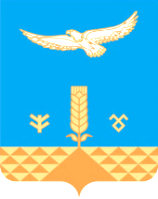 СОВЕТ СЕЛЬСКОГО ПОСЕЛЕНИЯ  АКЪЯРСКИЙ СЕЛЬСОВЕТ МУНИЦИПАЛЬНОГО РАЙОНА ХАЙБУЛЛИНСКИЙ РАЙОН РЕСПУБЛИКИ БАШКОРТОСТАН